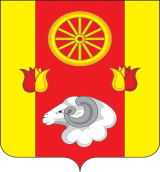 РОССИЙСКАЯ ФЕДЕРАЦИЯРОСТОВСКАЯ ОБЛАСТЬ РЕМОНТНЕНСКИЙ РАЙОН                                         МУНИЦИПАЛЬНОЕ ОБРАЗОВАНИЕ                                                                         «ПЕРВОМАЙСКОЕ СЕЛЬСКОЕ ПОСЕЛЕНИЕ»СОБРАНИЕ ДЕПУТАТОВ ПЕРВОМАЙСКОГО СЕЛЬСКОГО    ПОСЕЛЕНИЯРЕШЕНИЕ  14.03.2023                                                            № 77                                              с. ПервомайскоеО внесении изменений в решениеСобрания депутатов Первомайского сельскогопоселения от 06.02.2020 № 108  Принято Собранием депутатовВ соответствии с Областным законом от 07.10.2022 № 746-ЗС «О внесении изменений в отдельные областные законы», постановлением Правительства Ростовской области от 10.01.2023     № 6 «О внесении изменения в постановление Правительства Ростовской области от 10.11.2011 № 116», с целью приведения в соответствие, с целью приведения в соответствие, Собрание депутатов Первомайского сельского поселенияРЕШИЛО:1. Внести в приложение к решению Собрания депутатов Первомайского сельского поселения от 06.02.2020 №108 «Об оплате труда муниципальных служащих в органах местного самоуправления Первомайского сельского поселения» следующие изменения:          1.1. Пункт 8 статьи 4 изложить в следующей редакции: «8) премии, в том числе за выполнение особо важных и сложных заданий (в расчете на год) – в размере не более 12 должностных окладов;».          2. Настоящее решение вступает в силу со дня официального обнародования и распространяется на правоотношения, возникшие с 1 января 2023 года.         3. Контроль за исполнением настоящего решения возложить на председателя постоянной комиссии по мандатам и регламенту; по бюджету, налогам, социально-экономическому развитию и реформам А.В. Коржова.Председатель Собрания депутатов-глава Первомайского сельского поселения             	О.Н. Репкина